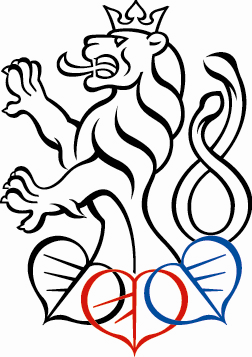 POSLANECKÁ SNĚMOVNA PARLAMENTUČESKÉ REPUBLIKYPOZVÁNKA NA ONLINE SEMINÁŘVolebního výboru Poslanecké sněmovny Parlamentu České republiky a České tiskové kancelářepod záštitou Volebního výboru Poslanecké sněmovny Parlamentuna témaPREZENTACE ZPRAVODAJSTVÍ A SLUŽEB ČESKÉ TISKOVÉ KANCELÁŘE,který se koná v úterý 22. února 2022 od 10.00 hodin do 11.00 hodinK semináři je možné se připojit prostřednictvím tohoto odkazu:https://meet.google.com/ewt-ugkb-jsmPokud se místo toho chcete připojit po telefonu, zavolejte na číslo +420 234 610 550 a zadejte PIN: 923 802 817#od 10.00 hodinJan VavrušákČTK - zástupce obchodního řediteleAleš J u c h e l k a, v. r.  předseda volebního výboruProsíme o případné potvrzení účasti.